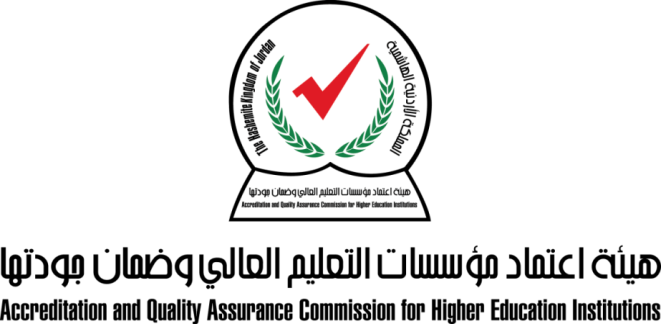 المركز الوطني للاختباراتكفايات برنامج وتخصصات الشريعة1 -  تخصص أصول الدين1 -  تخصص أصول الدينمجال التفسير وعلوم ا لقرآنمجال علوم الحديثمجال العقيدة2 -  تخصص الفقه وأصوله2 -  تخصص الفقه وأصولهمعرفة مسائل فقه العبادات والفتوى في حوادثهامعرفة فقه العقود والمعاملات الشرعيةمعرفة احكام الاحوال الشخصيةمعرفة فقه السياسة الشرعية والقضاءمعرفة اصول الفقه والقواعد الفقهية3 -  تخصص قراءات ودراسات قرآنية3 -  تخصص قراءات ودراسات قرآنيةالحفظ والتلاوة والتجويدعلوم القراءات وتراجم القراءالقراءات العشر أصولها وعرضهادراسات في المصاحف الشريفةأثر القراءات القرآنية في التفسير وعلوم اللغة4 -  تخصص الدعوة والإعلام الإسلامي4 -  تخصص الدعوة والإعلام الإسلاميالوعي بأسس الفكر الإسلامي وتطوره.المعرفة بطرق تفعيل المعارف الإسلامية.المعرفة بأصول الدعوة والإعلام.مهارات تطبيقية في الدعوة والإعلام الإسلامي.تحديات الدعوة والإعلام.5 -  تخصص الدراسات الإسلامية مسار التربية الإسلامية5 -  تخصص الدراسات الإسلامية مسار التربية الإسلاميةالوعي بأسس الفكر الإسلامي وتطوره.المعرفة بطرق تفعيل المعارف الإسلامية.معرفة الفكر التربوي الإسلامي.معرفة مناهج التربية الإسلامية.معرفة علم النفس والاجتماع الإسلامي.6 -  تخصص الدراسات الإسلامية الأسرية6 -  تخصص الدراسات الإسلامية الأسريةالوعي بأسس الفكر الإسلامي وتطورهالمعرفة بطرق تفعيل المعارف الإسلاميةالمعرفة بأحكام الأسرة المسلمةالمعرفة بواقع الأسرة ومتطلباتها7 -  تخصص إقتصاد المصارف الإسلامية7 -  تخصص إقتصاد المصارف الإسلاميةالفكر الاقتصادي الإسلامي والمالية العامةفقه المعاملاتالتمويل والخدمات المصرفيةمعرفة التأمين والأسواق المالية وقضاياهاالاقتصاد8 -  تخصص الشريعة والقانون8 -  تخصص الشريعة والقانونأصول محاكمات شرعيةأحكام تركات ومواريثأحوال شخصيةعقيدة إسلاميةمناهج بحثحديث شريففقه اسلاميقانون بانواعه9 -  تخصص الإمامة والوعظ والإرشاد9 -  تخصص الإمامة والوعظ والإرشادالقران  الكريم وعلومهالسنة النبوية وعلومهاالعقيدة والدعوةمجال الدعوة والوعظالفقه/  العبادات